７月生まれ誕生日のお友達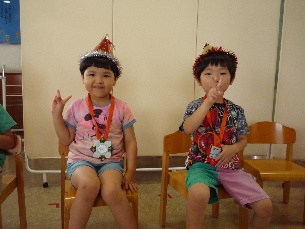 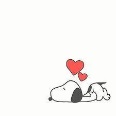 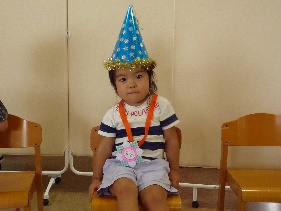 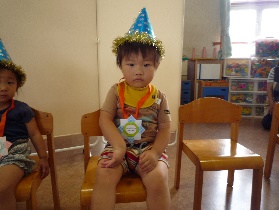 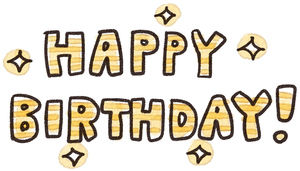 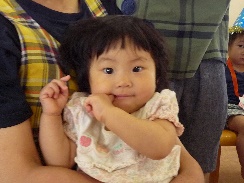 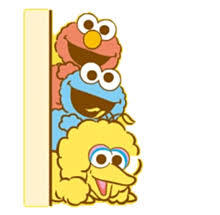 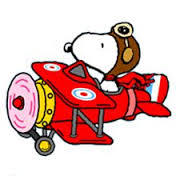 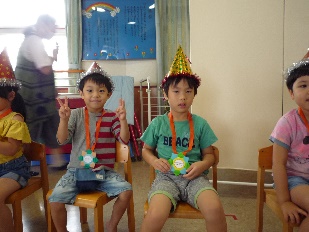 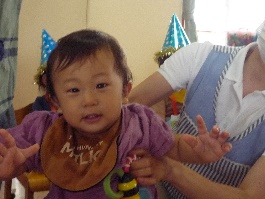 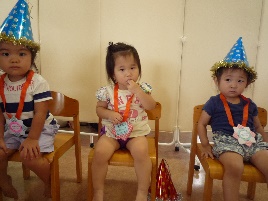 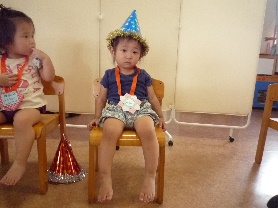 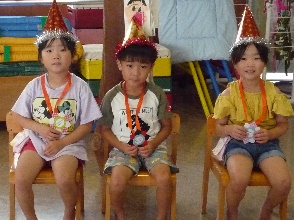 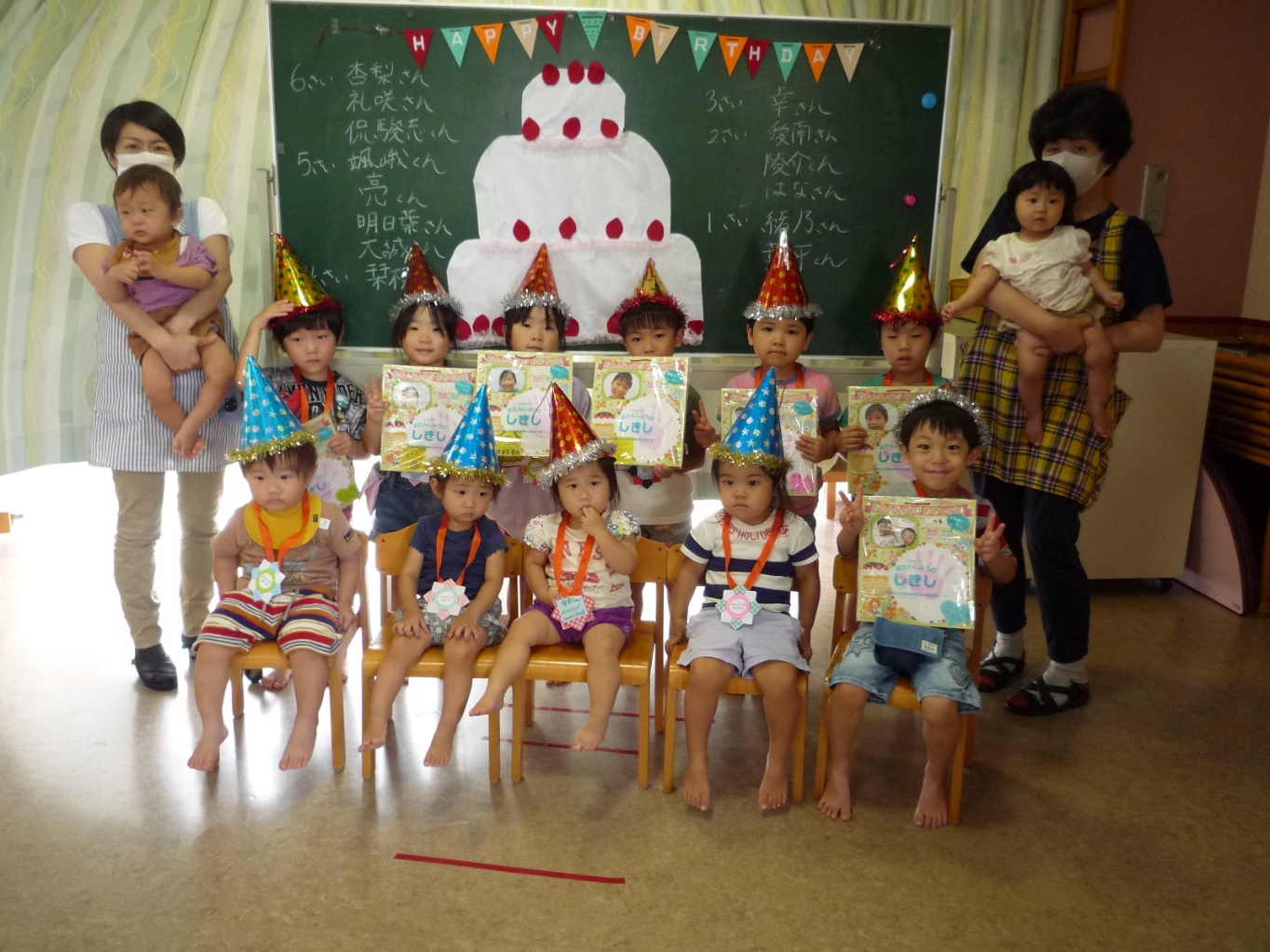 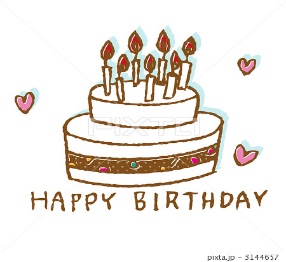 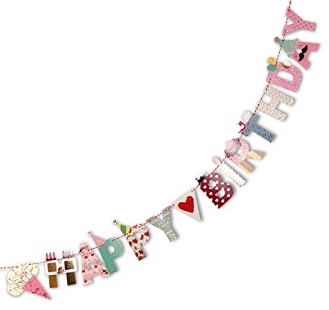 